Полный герб Московской области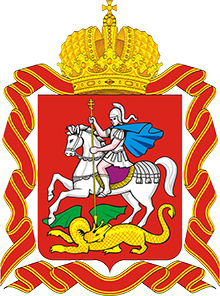 Геральдическое описание полного герба Московской области гласит: "В червленом (красном) поле святой Георгий Победоносец в серебряном вооружении (латах, шлеме и сапогах) и лазоревом (синем, голубом) плаще, сидящий в пурпурном, с золотой бахромой седле на серебряном скачущем коне, поражающий золотым копьем, увенчанным золотым восьмиконечным крестом, золотого крылатого змия (дракона о четырех лапах) с зелеными крыльями. 
Гербовый щит увенчан золотой Императорской короной и дополнен лентами трех орденов Ленина". 
За основу герба Московской области взят герб Московской губернии, Высочайше утвержденный 8 декабря 1856 года, подлинное описание которого гласит (приводится в оригинале): "Въ червленомъ щите Святой Великомученикъ и Победоносецъ георгiй, въ серебряномъ вооруженiи и лазуревой приволоке (мантiи), на серебряномъ покрытомъ багряною тканью, съ золотою бахрамою, конъ, поражающiй золотого, съ зелеными крыльями, дракона, золотымъ съ осьмиконечнымъ крестомъ на верху, копьемъ. Щитъ увенчанъ Императорскою короною и окруженъ золотыми дубовыми листьями, соединенными Андреевскою лентою". Современная территория Московской области образована 1 октября 1929 года. Московская область расположена в центральной части Восточно-Европейской равнины в междуречье рек Волги и Оки. Земли Подмосковья издавна являются центром государства Российского. Вот уже около 500 лет на груди двуглавого орла, основной фигуры современного Государственного герба Российской Федерации, в щитке помещен герб Московии, - так называли Россию в XV-XVII вв. за ее рубежами. Главной фигурой герба является Георгий Победоносец - символ и покровитель всего русского народа, хранитель земли Русской. В этом образе воплотилась извечная тема победы добра над злом, света над тьмой. Золото символизирует знатность, могущество и богатство, а также христианские добродетели: веру, справедливость, милосердие, смирение. Серебро символизирует благородство, откровенность, а также чистоту, невинность, правдивость. Червлень (красный) символизирует храбрость, мужество, самоотверженность, труд, жизнеутверждающую силу, праздник, красоту. Лазурь (синий, голубой) символизирует великодушие, честность, славу, верность, безупречность, добродетели. Пурпур символизирует достоинство, благочестие, могущество. Корона указывает на статус Московской области как субъекта Российской Федерации. Ленты трех орденов Ленина, которыми Московская область награждена в 1934, 1956, 1966 гг., показывают заслуги Московской области. Таким образом, при разработке версии полного герба Московской области с включением в композицию герба Московской области статусного украшения геральдической короны и дополнением композиции тремя лентами орденов Ленина соблюдено основополагающее правило геральдики - историческая преемственность, что сохраняет и подчеркивает геральдическое достояние Московской области. 
Версия полного герба разработана авторской группой в составе: идея полной версии герба - Константин Моченов, обоснование символики - Галина Туник, художник - Роберт Маланичев, компьютерный дизайн - Оксана Афанасьева. Флаг Московской области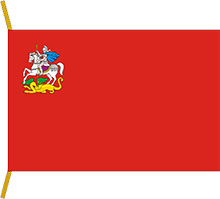 Флаг Московской области - прямоугольное полотнище с отношением ширины к длине 2:3 красного цвета с двухсторонним изображением в верхнем ближнем к древку углу основного элемента герба Московской области — развернутого к древку Святого Георгия Победоносца. Габаритная ширина изображения основного элемента герба на флаге Московской области должна составлять 1/5 части длины полотнища.Текст гимна Московской областиСлавься, Подмосковье!1. Любимый край – родное Подмосковье.
Седой напев твоих монастырей…
Твоя природа – кузница здоровья.
Богатство рек и вспаханных полей…Припев:
Светлое раздолье –
Русская земля.
Славься, Подмосковье –
Родина моя!2. Мы знали всё – и радости и беды,
И грозный бой, и подвиг трудовой.
И началась Великая победа
С великой битвы – битвы под Москвой.Припев: тот же3. Открыты в жизни новые страницы.
Пути-дороги в космос пролегли…
Мы будем жить достойно и трудиться
И будут петь о счастье соловьи.Припев: тот жеГЕРБ СЕРГИЕВО-ПОСАДСКОГО МУНИЦИПАЛЬНОГО РАЙОНА МОСКОВСКОЙ ОБЛАСТИ ГЕРБ СЕРГИЕВО-ПОСАДСКОГО МУНИЦИПАЛЬНОГО РАЙОНА МОСКОВСКОЙ ОБЛАСТИ ГЕРБ СЕРГИЕВО-ПОСАДСКОГО МУНИЦИПАЛЬНОГО РАЙОНА МОСКОВСКОЙ ОБЛАСТИ 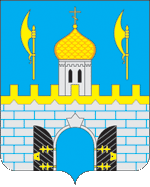 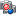 Описание герба«В лазоревом поле серебряная стена, мурованная лазурью, завершенная золотым краем, вверху стенозубчатым, снизу имеющим под каждым зубцом выемку в виде острого зубца; в стене сквозные ворота с открытыми чёрными створами, имеющими золотые скрепы и запоры; из-за стены возникает серебряная, о двух черных окнах в один ряд, башня с золотым крытым в виде чешуи церковным куполом, который увенчан шестиконечным (голгофским) крестом; по сторонам башня сопровождена двумя золотыми бердышами на таковых же укороченных древках в столб, лезвиями вправо».Герб Сергиево-Посадского муниципального района, в соответствии с Законами Московской области от 15 июля 2005 г. № 183/2005-ОЗ «О гербе Московской области» и от 10 марта 2006 г. № 30/2006-ОЗ «О внесении изменений в Закон Московской области «О гербе Московской области»», может воспроизводиться в двух равнодопустимых версиях:- с вольной частью - четырехугольником, примыкающим к левому1 верхнему углу щита с воспроизведёнными в нем фигурами герба Московской области;- без вольной части. Обоснование символики герба Сергиево-Посадского муниципального района.Описание герба«В лазоревом поле серебряная стена, мурованная лазурью, завершенная золотым краем, вверху стенозубчатым, снизу имеющим под каждым зубцом выемку в виде острого зубца; в стене сквозные ворота с открытыми чёрными створами, имеющими золотые скрепы и запоры; из-за стены возникает серебряная, о двух черных окнах в один ряд, башня с золотым крытым в виде чешуи церковным куполом, который увенчан шестиконечным (голгофским) крестом; по сторонам башня сопровождена двумя золотыми бердышами на таковых же укороченных древках в столб, лезвиями вправо».Герб Сергиево-Посадского муниципального района, в соответствии с Законами Московской области от 15 июля 2005 г. № 183/2005-ОЗ «О гербе Московской области» и от 10 марта 2006 г. № 30/2006-ОЗ «О внесении изменений в Закон Московской области «О гербе Московской области»», может воспроизводиться в двух равнодопустимых версиях:- с вольной частью - четырехугольником, примыкающим к левому1 верхнему углу щита с воспроизведёнными в нем фигурами герба Московской области;- без вольной части. Обоснование символики герба Сергиево-Посадского муниципального района.Описание герба«В лазоревом поле серебряная стена, мурованная лазурью, завершенная золотым краем, вверху стенозубчатым, снизу имеющим под каждым зубцом выемку в виде острого зубца; в стене сквозные ворота с открытыми чёрными створами, имеющими золотые скрепы и запоры; из-за стены возникает серебряная, о двух черных окнах в один ряд, башня с золотым крытым в виде чешуи церковным куполом, который увенчан шестиконечным (голгофским) крестом; по сторонам башня сопровождена двумя золотыми бердышами на таковых же укороченных древках в столб, лезвиями вправо».Герб Сергиево-Посадского муниципального района, в соответствии с Законами Московской области от 15 июля 2005 г. № 183/2005-ОЗ «О гербе Московской области» и от 10 марта 2006 г. № 30/2006-ОЗ «О внесении изменений в Закон Московской области «О гербе Московской области»», может воспроизводиться в двух равнодопустимых версиях:- с вольной частью - четырехугольником, примыкающим к левому1 верхнему углу щита с воспроизведёнными в нем фигурами герба Московской области;- без вольной части. Обоснование символики герба Сергиево-Посадского муниципального района.Описание герба«В лазоревом поле серебряная стена, мурованная лазурью, завершенная золотым краем, вверху стенозубчатым, снизу имеющим под каждым зубцом выемку в виде острого зубца; в стене сквозные ворота с открытыми чёрными створами, имеющими золотые скрепы и запоры; из-за стены возникает серебряная, о двух черных окнах в один ряд, башня с золотым крытым в виде чешуи церковным куполом, который увенчан шестиконечным (голгофским) крестом; по сторонам башня сопровождена двумя золотыми бердышами на таковых же укороченных древках в столб, лезвиями вправо».Герб Сергиево-Посадского муниципального района, в соответствии с Законами Московской области от 15 июля 2005 г. № 183/2005-ОЗ «О гербе Московской области» и от 10 марта 2006 г. № 30/2006-ОЗ «О внесении изменений в Закон Московской области «О гербе Московской области»», может воспроизводиться в двух равнодопустимых версиях:- с вольной частью - четырехугольником, примыкающим к левому1 верхнему углу щита с воспроизведёнными в нем фигурами герба Московской области;- без вольной части. Обоснование символики герба Сергиево-Посадского муниципального района.Описание герба«В лазоревом поле серебряная стена, мурованная лазурью, завершенная золотым краем, вверху стенозубчатым, снизу имеющим под каждым зубцом выемку в виде острого зубца; в стене сквозные ворота с открытыми чёрными створами, имеющими золотые скрепы и запоры; из-за стены возникает серебряная, о двух черных окнах в один ряд, башня с золотым крытым в виде чешуи церковным куполом, который увенчан шестиконечным (голгофским) крестом; по сторонам башня сопровождена двумя золотыми бердышами на таковых же укороченных древках в столб, лезвиями вправо».Герб Сергиево-Посадского муниципального района, в соответствии с Законами Московской области от 15 июля 2005 г. № 183/2005-ОЗ «О гербе Московской области» и от 10 марта 2006 г. № 30/2006-ОЗ «О внесении изменений в Закон Московской области «О гербе Московской области»», может воспроизводиться в двух равнодопустимых версиях:- с вольной частью - четырехугольником, примыкающим к левому1 верхнему углу щита с воспроизведёнными в нем фигурами герба Московской области;- без вольной части. Обоснование символики герба Сергиево-Посадского муниципального района.Описание герба«В лазоревом поле серебряная стена, мурованная лазурью, завершенная золотым краем, вверху стенозубчатым, снизу имеющим под каждым зубцом выемку в виде острого зубца; в стене сквозные ворота с открытыми чёрными створами, имеющими золотые скрепы и запоры; из-за стены возникает серебряная, о двух черных окнах в один ряд, башня с золотым крытым в виде чешуи церковным куполом, который увенчан шестиконечным (голгофским) крестом; по сторонам башня сопровождена двумя золотыми бердышами на таковых же укороченных древках в столб, лезвиями вправо».Герб Сергиево-Посадского муниципального района, в соответствии с Законами Московской области от 15 июля 2005 г. № 183/2005-ОЗ «О гербе Московской области» и от 10 марта 2006 г. № 30/2006-ОЗ «О внесении изменений в Закон Московской области «О гербе Московской области»», может воспроизводиться в двух равнодопустимых версиях:- с вольной частью - четырехугольником, примыкающим к левому1 верхнему углу щита с воспроизведёнными в нем фигурами герба Московской области;- без вольной части. Обоснование символики герба Сергиево-Посадского муниципального района.Описание герба«В лазоревом поле серебряная стена, мурованная лазурью, завершенная золотым краем, вверху стенозубчатым, снизу имеющим под каждым зубцом выемку в виде острого зубца; в стене сквозные ворота с открытыми чёрными створами, имеющими золотые скрепы и запоры; из-за стены возникает серебряная, о двух черных окнах в один ряд, башня с золотым крытым в виде чешуи церковным куполом, который увенчан шестиконечным (голгофским) крестом; по сторонам башня сопровождена двумя золотыми бердышами на таковых же укороченных древках в столб, лезвиями вправо».Герб Сергиево-Посадского муниципального района, в соответствии с Законами Московской области от 15 июля 2005 г. № 183/2005-ОЗ «О гербе Московской области» и от 10 марта 2006 г. № 30/2006-ОЗ «О внесении изменений в Закон Московской области «О гербе Московской области»», может воспроизводиться в двух равнодопустимых версиях:- с вольной частью - четырехугольником, примыкающим к левому1 верхнему углу щита с воспроизведёнными в нем фигурами герба Московской области;- без вольной части. Обоснование символики герба Сергиево-Посадского муниципального района.За основу герба Сергиево-Посадского муниципального района взят исторический герб Сергиевского посада Высочайше утверждённый 16 марта 1883 года (по старому стилю) подлинное описание гласит: «Въ лазуревомъ щитh, серебряная монастырская стhна съ лазуревыми швами и закрытыми черными воротами, за которой возникаетъ серебряная башня съ золотымъ чешуйчатымъ куполомъ, увhнчаннымъ таковымъ же русскимъ крестом, и сопровождаемая двумя золотыми бердышами въ столбъ, на таковыхъ же древкахъ…».Использование исторического герба символизирует преемственность многих поколений людей живших на Сергиевской земле; их единство, основанное на любви к своей малой Родине, заботе о ней и её будущем.Открытые ворота крепостной стены символизируют в гербе района открытость души местных жителей, их гостеприимство и радушие. Золотые скрепы и запоры на воротах, а также золотой край крепостной стены аллегорически указывают на богатство Сергиево-Посадской земли.Золото – символ богатства, стабильности, уважения, солнечного тепла и энергии.Серебро – символ чистоты, совершенства, мира и взаимопонимания.Синий цвет – символ чести, благородства, духовности, чистого неба и водных просторов.Чёрный цвет – символ мудрости, скромности, вечности бытия.За основу герба Сергиево-Посадского муниципального района взят исторический герб Сергиевского посада Высочайше утверждённый 16 марта 1883 года (по старому стилю) подлинное описание гласит: «Въ лазуревомъ щитh, серебряная монастырская стhна съ лазуревыми швами и закрытыми черными воротами, за которой возникаетъ серебряная башня съ золотымъ чешуйчатымъ куполомъ, увhнчаннымъ таковымъ же русскимъ крестом, и сопровождаемая двумя золотыми бердышами въ столбъ, на таковыхъ же древкахъ…».Использование исторического герба символизирует преемственность многих поколений людей живших на Сергиевской земле; их единство, основанное на любви к своей малой Родине, заботе о ней и её будущем.Открытые ворота крепостной стены символизируют в гербе района открытость души местных жителей, их гостеприимство и радушие. Золотые скрепы и запоры на воротах, а также золотой край крепостной стены аллегорически указывают на богатство Сергиево-Посадской земли.Золото – символ богатства, стабильности, уважения, солнечного тепла и энергии.Серебро – символ чистоты, совершенства, мира и взаимопонимания.Синий цвет – символ чести, благородства, духовности, чистого неба и водных просторов.Чёрный цвет – символ мудрости, скромности, вечности бытия.За основу герба Сергиево-Посадского муниципального района взят исторический герб Сергиевского посада Высочайше утверждённый 16 марта 1883 года (по старому стилю) подлинное описание гласит: «Въ лазуревомъ щитh, серебряная монастырская стhна съ лазуревыми швами и закрытыми черными воротами, за которой возникаетъ серебряная башня съ золотымъ чешуйчатымъ куполомъ, увhнчаннымъ таковымъ же русскимъ крестом, и сопровождаемая двумя золотыми бердышами въ столбъ, на таковыхъ же древкахъ…».Использование исторического герба символизирует преемственность многих поколений людей живших на Сергиевской земле; их единство, основанное на любви к своей малой Родине, заботе о ней и её будущем.Открытые ворота крепостной стены символизируют в гербе района открытость души местных жителей, их гостеприимство и радушие. Золотые скрепы и запоры на воротах, а также золотой край крепостной стены аллегорически указывают на богатство Сергиево-Посадской земли.Золото – символ богатства, стабильности, уважения, солнечного тепла и энергии.Серебро – символ чистоты, совершенства, мира и взаимопонимания.Синий цвет – символ чести, благородства, духовности, чистого неба и водных просторов.Чёрный цвет – символ мудрости, скромности, вечности бытия.За основу герба Сергиево-Посадского муниципального района взят исторический герб Сергиевского посада Высочайше утверждённый 16 марта 1883 года (по старому стилю) подлинное описание гласит: «Въ лазуревомъ щитh, серебряная монастырская стhна съ лазуревыми швами и закрытыми черными воротами, за которой возникаетъ серебряная башня съ золотымъ чешуйчатымъ куполомъ, увhнчаннымъ таковымъ же русскимъ крестом, и сопровождаемая двумя золотыми бердышами въ столбъ, на таковыхъ же древкахъ…».Использование исторического герба символизирует преемственность многих поколений людей живших на Сергиевской земле; их единство, основанное на любви к своей малой Родине, заботе о ней и её будущем.Открытые ворота крепостной стены символизируют в гербе района открытость души местных жителей, их гостеприимство и радушие. Золотые скрепы и запоры на воротах, а также золотой край крепостной стены аллегорически указывают на богатство Сергиево-Посадской земли.Золото – символ богатства, стабильности, уважения, солнечного тепла и энергии.Серебро – символ чистоты, совершенства, мира и взаимопонимания.Синий цвет – символ чести, благородства, духовности, чистого неба и водных просторов.Чёрный цвет – символ мудрости, скромности, вечности бытия.За основу герба Сергиево-Посадского муниципального района взят исторический герб Сергиевского посада Высочайше утверждённый 16 марта 1883 года (по старому стилю) подлинное описание гласит: «Въ лазуревомъ щитh, серебряная монастырская стhна съ лазуревыми швами и закрытыми черными воротами, за которой возникаетъ серебряная башня съ золотымъ чешуйчатымъ куполомъ, увhнчаннымъ таковымъ же русскимъ крестом, и сопровождаемая двумя золотыми бердышами въ столбъ, на таковыхъ же древкахъ…».Использование исторического герба символизирует преемственность многих поколений людей живших на Сергиевской земле; их единство, основанное на любви к своей малой Родине, заботе о ней и её будущем.Открытые ворота крепостной стены символизируют в гербе района открытость души местных жителей, их гостеприимство и радушие. Золотые скрепы и запоры на воротах, а также золотой край крепостной стены аллегорически указывают на богатство Сергиево-Посадской земли.Золото – символ богатства, стабильности, уважения, солнечного тепла и энергии.Серебро – символ чистоты, совершенства, мира и взаимопонимания.Синий цвет – символ чести, благородства, духовности, чистого неба и водных просторов.Чёрный цвет – символ мудрости, скромности, вечности бытия.За основу герба Сергиево-Посадского муниципального района взят исторический герб Сергиевского посада Высочайше утверждённый 16 марта 1883 года (по старому стилю) подлинное описание гласит: «Въ лазуревомъ щитh, серебряная монастырская стhна съ лазуревыми швами и закрытыми черными воротами, за которой возникаетъ серебряная башня съ золотымъ чешуйчатымъ куполомъ, увhнчаннымъ таковымъ же русскимъ крестом, и сопровождаемая двумя золотыми бердышами въ столбъ, на таковыхъ же древкахъ…».Использование исторического герба символизирует преемственность многих поколений людей живших на Сергиевской земле; их единство, основанное на любви к своей малой Родине, заботе о ней и её будущем.Открытые ворота крепостной стены символизируют в гербе района открытость души местных жителей, их гостеприимство и радушие. Золотые скрепы и запоры на воротах, а также золотой край крепостной стены аллегорически указывают на богатство Сергиево-Посадской земли.Золото – символ богатства, стабильности, уважения, солнечного тепла и энергии.Серебро – символ чистоты, совершенства, мира и взаимопонимания.Синий цвет – символ чести, благородства, духовности, чистого неба и водных просторов.Чёрный цвет – символ мудрости, скромности, вечности бытия.За основу герба Сергиево-Посадского муниципального района взят исторический герб Сергиевского посада Высочайше утверждённый 16 марта 1883 года (по старому стилю) подлинное описание гласит: «Въ лазуревомъ щитh, серебряная монастырская стhна съ лазуревыми швами и закрытыми черными воротами, за которой возникаетъ серебряная башня съ золотымъ чешуйчатымъ куполомъ, увhнчаннымъ таковымъ же русскимъ крестом, и сопровождаемая двумя золотыми бердышами въ столбъ, на таковыхъ же древкахъ…».Использование исторического герба символизирует преемственность многих поколений людей живших на Сергиевской земле; их единство, основанное на любви к своей малой Родине, заботе о ней и её будущем.Открытые ворота крепостной стены символизируют в гербе района открытость души местных жителей, их гостеприимство и радушие. Золотые скрепы и запоры на воротах, а также золотой край крепостной стены аллегорически указывают на богатство Сергиево-Посадской земли.Золото – символ богатства, стабильности, уважения, солнечного тепла и энергии.Серебро – символ чистоты, совершенства, мира и взаимопонимания.Синий цвет – символ чести, благородства, духовности, чистого неба и водных просторов.Чёрный цвет – символ мудрости, скромности, вечности бытия.Авторская группа:Авторская группа:Авторская группа:Авторская группа:Авторская группа:Авторская группа:Авторская группа:идея герба: Галина Суббота (Сергиев-Посад);Михаил Медведев (Санкт-Петербург);Константин Моченов (Химки);художник: Роберт Маланичев (Москва);компьютерный дизайн: Галина Русанова (Москва);обоснование символики: Кирилл Переходенко (Конаково).идея герба: Галина Суббота (Сергиев-Посад);Михаил Медведев (Санкт-Петербург);Константин Моченов (Химки);художник: Роберт Маланичев (Москва);компьютерный дизайн: Галина Русанова (Москва);обоснование символики: Кирилл Переходенко (Конаково).идея герба: Галина Суббота (Сергиев-Посад);Михаил Медведев (Санкт-Петербург);Константин Моченов (Химки);художник: Роберт Маланичев (Москва);компьютерный дизайн: Галина Русанова (Москва);обоснование символики: Кирилл Переходенко (Конаково).идея герба: Галина Суббота (Сергиев-Посад);Михаил Медведев (Санкт-Петербург);Константин Моченов (Химки);художник: Роберт Маланичев (Москва);компьютерный дизайн: Галина Русанова (Москва);обоснование символики: Кирилл Переходенко (Конаково).идея герба: Галина Суббота (Сергиев-Посад);Михаил Медведев (Санкт-Петербург);Константин Моченов (Химки);художник: Роберт Маланичев (Москва);компьютерный дизайн: Галина Русанова (Москва);обоснование символики: Кирилл Переходенко (Конаково).идея герба: Галина Суббота (Сергиев-Посад);Михаил Медведев (Санкт-Петербург);Константин Моченов (Химки);художник: Роберт Маланичев (Москва);компьютерный дизайн: Галина Русанова (Москва);обоснование символики: Кирилл Переходенко (Конаково).идея герба: Галина Суббота (Сергиев-Посад);Михаил Медведев (Санкт-Петербург);Константин Моченов (Химки);художник: Роберт Маланичев (Москва);компьютерный дизайн: Галина Русанова (Москва);обоснование символики: Кирилл Переходенко (Конаково).Утвержден решением Главы Сергиево-Посадского района Московской областиот 09.06.2006 № 28-МЗ 1 - Согласно правилам геральдики, правой именуется сторона, находящаяся слева от зрителя, и, наоборот.Утвержден решением Главы Сергиево-Посадского района Московской областиот 09.06.2006 № 28-МЗ 1 - Согласно правилам геральдики, правой именуется сторона, находящаяся слева от зрителя, и, наоборот.Утвержден решением Главы Сергиево-Посадского района Московской областиот 09.06.2006 № 28-МЗ 1 - Согласно правилам геральдики, правой именуется сторона, находящаяся слева от зрителя, и, наоборот.Утвержден решением Главы Сергиево-Посадского района Московской областиот 09.06.2006 № 28-МЗ 1 - Согласно правилам геральдики, правой именуется сторона, находящаяся слева от зрителя, и, наоборот.Утвержден решением Главы Сергиево-Посадского района Московской областиот 09.06.2006 № 28-МЗ 1 - Согласно правилам геральдики, правой именуется сторона, находящаяся слева от зрителя, и, наоборот.Утвержден решением Главы Сергиево-Посадского района Московской областиот 09.06.2006 № 28-МЗ 1 - Согласно правилам геральдики, правой именуется сторона, находящаяся слева от зрителя, и, наоборот.Утвержден решением Главы Сергиево-Посадского района Московской областиот 09.06.2006 № 28-МЗ 1 - Согласно правилам геральдики, правой именуется сторона, находящаяся слева от зрителя, и, наоборот.Герб города Сергиев ПосадГерб города Сергиев ПосадГерб города Сергиев ПосадДата принятия: 16.03.1883, 29.04.1998, 15.11.2006Номер в Геральдическом регистре РФ: 310В лазоревом поле щита серебряная зубчатая, мурованная лазурью стена с чёрными воротами с серебряными скрепами на них, из-за которых возникает серебряная башня с золотым церковным куполом, который увенчан шестиконечным Голгофским крестом. По сторонам башни расположены два золотых бердыша в столб, лезвия которых обращены вправо. 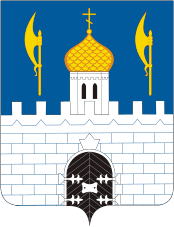 Герб городского поселения Сергиев Посад может воспроизводиться в двух равнодопустимых версиях:- с вольной частью - четырехугольником, примыкающим к верхнему правому углу щита с воспроизведёнными в нем фигурами герба Московской области;- без вольной части. Герб может воспроизводиться в двух равнодопустимых версиях: без короны и со статусной территориальной короной. Версия герба городского поселения Сергиев Посад со статусной территориальной короной применяется после утверждения Геральдическим Советом при Президенте Российской Федерации соответствующего законодательного закрепления порядка включения в гербы муниципальных образований изображения статусных территориальных корон. Обоснование символики:Герб городского поселения Сергиев Посад разработан на основе исторического герба Сергиевского посада Московской губернии. Высочайше утверждённого 16 марта 1883 года (по старому стилю), описание которого гласит: "В лазоревом щите серебряная зубчатая, мурованная лазурью стена с черными, о серебряных скрепах воротами, из-за которых возникает серебряная башня с золотым церковным куполом, который увенчан шестиконечным Голгофским крестом, по сторонам башня сопровождена двумя золотыми бердышами в столб, лезвия которых обращены вправо". 
Использование современным городским поселением исторического герба символизирует непрерывность истории развития городского поселения Сергиев Посад, сохранение традиций и памяти о славных деяниях наших предков. Используемая в гербе городского поселения Сергиев Посад цветовая гамма символизирует:- золотой цвет: символ богатства, стабильности, уважения, солнечного света и энергии; 
- серебряный цвет: символ чистоты, совершенства, мира и взаимопонимания; 
- синий цвет: символ чести, благородства, духовности, чистого неба и водных просторов; 
- чёрный цвет: символ мудрости, скромности, вечности бытия. Авторская группа: 
реконструкция герба: Константин Мочёнов (Химки); 
художник: Роберт Маланичев (Москва); 
обоснование символики: Кирилл Переходенко (Конаково); 
компьютерный дизайн: Галина Русанова (Москва). Утвержден решением Совета депутатов городского поселения Сергиев Посад (№15/10) от 15 ноября 2006 года. (перерегистрирован взамен герба Сергиево-Посадского района, утвержденного 29.04.1998 г. с сохранением номера регистрации)  ФЛАГ СЕРГИЕВО-ПОСАДСКОГО РАЙОНА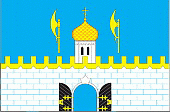 ПОЛОЖЕНИЕ О СИМВОЛИКЕ СЕРГИЕВО-ПОСАДСКОГО МУНИЦИПАЛЬНОГО РАЙОНА МОСКОВСКОЙ ОБЛАСТИ
Принято решением Сергиево-Посадского районного Совета депутатов от 24.09.2008 № 39/5)Герб Сергиево-Посадского муниципального района Московской областиРЕШЕНИЕ “Об утверждении положения о гербе Сергиево-Посадского муниципального района Московской области” 
Принято решением Сергиево-Посадского районного Совета депутатов от 31.05.2006 № 07/18)ПОЛОЖЕНИЕ о гербе Сергиево-Посадского муниципального района Московской областиФлаг Сергиево-Посадского муниципального района Московской области

РЕШЕНИЕ “Об утверждении положения о флаге Сергиево-Посадского муниципального района Московской области”
Принято решением Сергиево-Посадского районного Совета депутатов от 31.05.2006 № 07/19)
ПОЛОЖЕНИЕ о флаге Сергиево-Посадского муниципального района Московской областиТоржественная песня Сергиево-Посадского муниципального района Московской областиПочетные знаки Сергиево-Посадского муниципального районаРЕШЕНИЕ “Об утверждении положения о Почетном знаке Главы Сергиево-Посадского муниципального района Московской области "За отличие”

РЕШЕНИЕ “Об утверждении положения о Почетном знаке Главы Сергиево-Посадского муниципального района Московской области "За заслуги перед Сергиево-Посадским муниципальным районом”РЕШЕНИЕ "Об утверждении Положения о порядке использования  герба и флага Сергиево-Посадского муниципального района в коммерческих, рекламных и представительских целях"